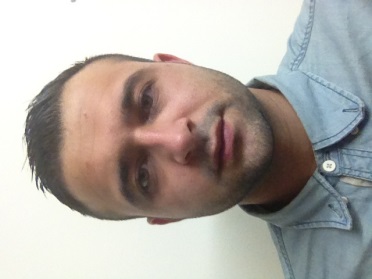 Gulfjobseeker.com CV No: 50466Mobile +971505905010 / +971504753686 To get contact details of this candidatesSubmit request through Feedback Linkhttp://www.gulfjobseeker.com/feedback/submit_fb.phpDecember, 11, 1989SingleOBJECTIVE STATEMENT:Management or leader position where I can effectively utilize my expertise in management. My strong sales and customer services skills, also to bring to your organization enthusiasm, dedication, responsibility and good work ethic.QUALIFICATIONS:An enthusiastic and able to convey information with clarity, patience and terminology appropriate to specific audience.Skilled in strategic planning and implementation; able to prioritize effectively, multitask and achieve objectives within time and budget.Dynamic, articulate, analytical and results orientedMotivated self-starter; able to spark interest and take initiative, exceptional collaborator; able to bridge company and clients’ interests.Ability to lead, motivate and manage a large commercial team.Proven effective negotiationDisciplining employees, motivating others, promoting process improvement andreporting skillsEDUCATION:2014 HOGE SCHOOL VAN UTRECHT(BACHELOR)IBMS International Business and Management Studies (semi-finished with good grade)2011 ROC A12 (Regional Education Centre)International and wholesale business. Import and export specialist. (Finished with good grade)2008 ELZENDAAL COLLEGE (High school)HAVO economics and science studies. (Finished with good grade) WORK EXPERIENCE:JAN 2014 – AUG 2014 TRAVERSE ADVIESGROEP (executive assistant to GM)Managing the day-to-day operations of the office.Organizing and maintaining files and records.Planning and scheduling GM meetings, appointments and conferences.Preparing and editing correspondence, reports and presentations.Making travel and guest arrangements.Represents the General Manager by attending meetings on his absence.Welcomes guests and customers and answering all their inquiries.Assigning work to clerical staff; following up on results.Prepares monthly performance report for the General Manager.Secures information by completing data base backups.Provides historical reference by developing and utilizing filing and retrieval systems; recording meeting discussions.JAN 2013 – DEC 2013 KPN (sales manager)Responsible on making new contracts.Making contracts and negotiating terms.Following market changes and prices.Comprehending sales breakdowns and implementing sales initiatives.Reviewing sales results and watching customer trends.Driving marketing teams & supervising them, Ensuring sales targets are met and reporting to CEO on markets situations.Maintaining and developing relationships with existing customers in person and via telephone calls and emails.Develop and agree a commercial strategy which achieves budget and maximizes profitability.Lead, manage and develop the wider commercial team.Manage commercial risk and opportunity.Ensure all commercial reporting procedures are adhered to.Act as a single point of contact for all commercial, legal, financial and administrative issues with the customer, suppliers and subcontractors.Working overtime if necessary and adapting to changing priorities.FEB 2012 – JAN 2013 MIEC MARKETING (assistant of commercial manager)Assisting the commercial manager in supervision of the team. Prepare and follow up the implementation of the sales plan. Widen and follow the channel of clients to generate leads. Follow customer satisfaction to open a new leads (up/cross selling). Generate leads within target sectors. Make initial visits, pro move survey and find out customer needs. Prepare and deliver quotes using standard templates till closing the process and ensure money collection. Respond to and follow up sales enquiries using appropriate methods report in defined format to commercial manager in defined periods of time. Follow defined quality and sales procedures while running sales activities. Use customer and prospect contact, activities, tool, systems, and update relevant information held in these systems.FEB 2011 – JAN 2012 DAILSENSE (sales executive)Challenging any objections with a view to getting new clients.Reviewing the sales performance, aiming to meet or exceed targets.Gaining a clear understanding of customers' businesses and requirements.Making accurate, rapid cost calculations and providing customers with quotations.Organizing sales visits.Demonstrating/presenting products.Establishing new business.Maintaining accurate records.Attending trade exhibitions, conferences and meetings.Reviewing sales performance.Negotiating contracts. Reporting to Sales Manager.COMPUTER SKILLSVery good knowledge of Microsoft and Apple.Microsoft Office. Excel, Word, PowerPoint, Access and Outlook.ADOBE Photoshop.SAP Matrix.LANGUAGESDutch (Netherlands): native tongue.English: very good command of both, written and spoken.German: very good command of spoken.French: normal command of spoken.Farsi: very good command of spoken.HOBBIESComputer.Cultural activities.Travelling.Finding out new things.Football.REFERENCESAvailable on request.